COMMUNIQUE DE PRESSE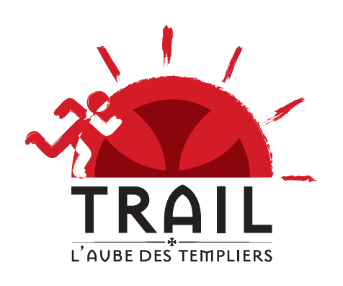 Troyes, le 18/03/2022Un nouveau trail s’invite à la Commanderie templière d’Avalleur dans l’Aube !Le trail L’Aube des Templiers organisé par l’association Cours Jusqu’à l’Aube en collaboration avec le Département de l’Aube, aura lieu le samedi 9 juillet 2022 à la commanderie templière d’Avalleur.Site culturel du Département de l’Aube (10), la commanderie d’Avalleur est l’un des rares ensembles français conservés d’époque templière (XIIe-XIIIe siècle). Elle est ouverte au public de façon estivale et de nombreuses manifestations y sont organisées. Le plateau d’Avalleur, avec ses forêts, ses champs et ses vignes, est un lieu privilégié pour le trail ; course à pied qui se pratique en milieu naturel sur des sentiers plus ou moins vallonnés. Plusieurs parcours sont proposés ainsi qu’une randonnée entre vignes et sites historiques :La Rando : 8km – 150m de dénivelé positif – 8€Trail de la Besace : 8km – 150m de dénivelé positif – 12€Trail de la Tour de l’Horloge : 21km – 500m de dénivelé positif – 20€Trail L’Aube des Templiers : 42km – 1000m de dénivelé positif – 35 €Les inscriptions ouvriront début avril et s’effectueront en ligne sur le lien suivant :https://www.helloasso.com/associations/cours-jusqu-a-l-aube/evenements/inscriptions-trail-l-aube-des-templiersCette nouvelle manifestation qui associe sport et patrimoine permettra de découvrir et de mettre en valeur le sud du département de l’Aube et plus particulièrement la Côte des Bar. Elle a également pour but de sensibiliser à l’écoresponsabilité en mettant en place des actions concrètes permettant de réduire l’impact environnemental de la manifestation.Outre l’événement sportif, plusieurs animations culturelles sont prévues tout au long de la journée.Au cœur de la commanderie, les archéologues de l’Inrap accueilleront le public sur un important site de fouille. Des animations médiévales seront aussi proposées aux visiteurs, ainsi que des visites guidées du logis et de la chapelle. Une buvette et de la restauration sur place seront également au rendez-vous.Toutes les informations à venir sur : www.coursjusqualaube.comFacebook : https://www.facebook.com/coursjusqualaubeInstagram : https://www.instagram.com/coursjusqualaube/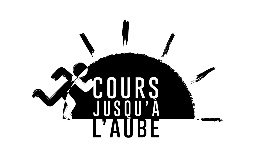 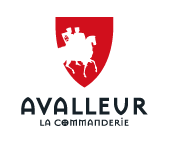 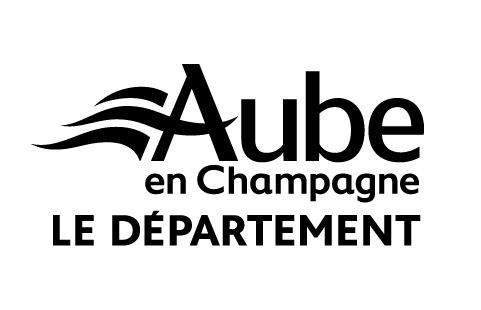 